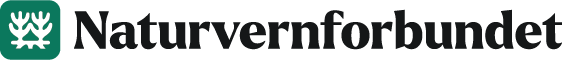 ÅRSMELDING 2022
NATURVERNFORBUNDET I LEVANGER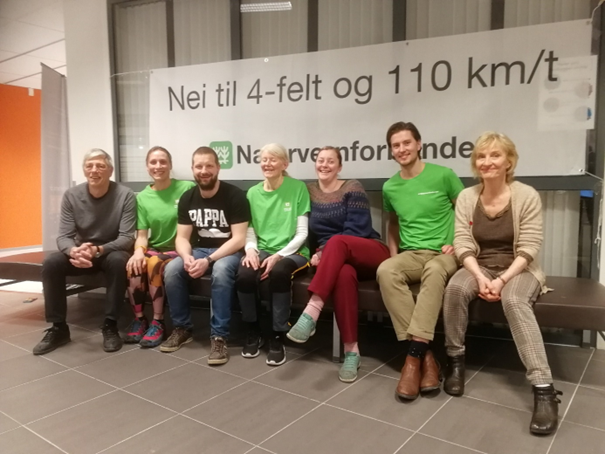 Den 6.april arrangerte Naturvernforbundet et møte om E6 i samarbeid med Grunneierlaget i Levanger. På bildet: Magne Vågsland, Gøril Aas Hustad, Ivar Håkon Lysfjord, May-Wenche Hestø, Pernille Hansen, Sondre Dahlen Lund og Hedvig TømmeråsNaturvernforbundet i Levanger har i 2022 arbeidet med E6 i samarbeid med Grunneierlaget i Levanger. Vi har også arbeidet med planer for utvidelse av industriareal ved Hotranvassdraget, kryptofabrikk i Åsen og torskeoppdrett i fjorden. Styret er godt fornøyd med året 2022 og fortsetter arbeidet videre med naturvern. I 2022 var vi 152 medlemmer. Det er 6 færre enn i 2021.Prioriterte sakerÅrsmøtet vedtok at vi i 2022 skulle ha hovedfokus på følgende saker: E6 NordHotranbukta; mulig oppføring av fabrikk for Fiskå mølle inntil vernet områdeOpprettsanlegg i fjorden vårForsøplingVerving og organisasjonsbyggingGi ut Levangerkalenderen for 2023Åpent møte/medlemsmøte om Nye Veiers planer for E6 gjennom Innherred, sammen med Naturvernforbundet i TrøndelagArrangere klesbyttemarked 26. mars 2022 i samarbeid med Framtiden i våre hender og Levanger HusflidsforeningArrangere nyttevekstkurs for våre medlemmer våren 2022Indre Trondheimsfjord Våtmarksområde, eierinteresser, ekskursjonInitiere opprettelse av Natur og Ungdom i LevangerOrganisatoriskÅrsmøteÅrsmøtet ble avholdt i Trønderhallen, den 7.mars 2022. Årsmøtet ble gjennomført med behandling av blant annet regnskap, årsmelding og valg. Det var 7 medlemmer til stede på årsmøtet. Protokollen fra årsmøtet kan ettersendes om ønskelig. StyretStyret har hatt 3 styremøter i 2022, og har bestått av: 	Leder: 		Gøril Aas Hustad	Kasserer: 	Gøril Aas Hustad	Styremedlem:	Sondre Dahlen Lund	Styremedlem: Ivar Håkon Lysfjord	Styremedlem: Hedvig Tømmerås	Styremedlem/sekretær: May-Wenche Hestø	Varamedlem: 	Erna Dianne von HeimburgMedlemmerNaturvernforbundet hadde pr 31.12.2022 152 medlemmer. Dette er en nedgang på 6 medlemmer sammenlignet med 2021. ØkonomiRegnskapet for 2022 viser slik utvikling i egenkapitalen for Naturvernfobundet i Levanger: 	31. desember 2021: 	194.072,20 kroner	31. desember 2022: 	226.434,22 kronerRegnskapet for 2022 viser inntekter på 81.615 kroner og utgifter på 49 252,98 kroner. Differansen gir et overskudd på 32.362,02 kroner, som i hovedsak kommer fra salg av Levangerkalenderen. Inntekter fra salg av Levangerkalenderen er på 72.865 kroner inkludert tilskudd/samfunnsstøtte fra Sparebanken 1 SMN på 10.000 kroner til kalenderen for 2022 og 12.500 kroner til kalenderen for 2023. Utgifter til produksjon av Levangerkalenderen er på 39.212,50 kroner, og består av 10.000 kroner til Jegerfotografen Kjell Heggelund og 29.212,50 til trykking. Overskuddet på Levangerkalenderen i 2022 er på 33.652,50 kroner, noe som er mer enn vanlig. Kalenderen kommer ut for salg seint på året, og det varierer hvor raskt inntektene kommer inn.   Lokallaget mottok 6.295 kroner i kontingent i 2022 og 2.455 kroner i momsrefusjon, og hadde utgifter til deltakelse på landsmøtet på Hamar med 6.280 kroner. Utgifter til avvikling av møter, kurs med mer, utgjorde til sammen 3.760,48 kroner. FormålNaturvernfobundet fikk nye nettsider på slutten av 2022, med dette gamle formålet for Naturvernfobundet i Levanger:
«Naturglede, naturkokker og Levangerkalenderen er våre merkesaker! Klimaendringer som utrydder fjellreven og ødelegger Byrkije/Børgefjell nasjonalpark liker vi dårlig.»Styret har kommet fram til dette forslaget til nytt formål til årsmøtet i 2023:Vi vil bevare natur, matjord, sjø og vassdrag for framtidige generasjoner. Vil du støtte vårt lokale arbeid, bli medlem og kjøp Levangerkalenderen!VedtekterStyret har av og til lurt på om lokallaget har egne vedtekter i tillegg til de som gjelder for alle lokallag i Naturvernfobundet. Lokallaget ble trolig å anse som inaktivt etter vedtektenes § 7-4 om aktive og inaktive lag, på et tidspunkt etter at Kjell Derås med flere gikk ut av styret i 2016. For å rydde usikkerheten av veien, foreslår styret at årsmøtet gjør vedtak om at Naturvernfobundet i Levanger har vedtekter i samsvar med Naturvernfobundets vedtekter for alle lokallag. Miljøpolitisk arbeidNaturvernforbundet i Levanger har i 2022 jobbet med saker i samsvar med årsmøtets prioritering. Det har også dukket opp saker i tillegg til dette som vi har behandlet i styret. E6 NordArbeidet med E6 mellom Kvithammar og Åsen er i gang, og åpning vil ifølge Nye Veier skje 1. juli 2027. Vegen bygges med fartsgrense 110 km/t. I forbindelse med arbeid med firefelts motorveg søkte Nye Veier AS om utslippstillatelse for midlertidig anleggsarbeid ved Hammervatnet i Levanger kommune.Naturvernforbundet i Trøndelag sendte i mars 2022 inn Høringsuttalelse til søknad om utslippstillatelse for Nye Veier AS for midlertidig anleggsarbeider i dagsonen for ny E6 ved Hammervatnet (Vassmarka) i Levanger kommune. Uttalelsen ble skrevet av Åsmund Nordgulen i fylkessekretariatet og ble publisert på våre nettsider den 7.mars 2022. Naturvernforbundet i Levanger og Naturvernforbundet i Trøndelag arrangerte den 6. april et åpent møte om E6 i samarbeid med Grunneierlaget i Levanger. På møtet deltok også nestleder i Naturvernforbundet Pernille Hansen og fylkesleder Magne Vågsland. 
NRK sendte et innslag fra møtet i Midtnytt på kvelden 6.april. Naturvernforbundet og Grunneierlaget i Levanger har i 2022 samarbeidet om to presseoppslag i media om E6. Uttalelsene kom i mars og september/oktober.  Hovedbudskapet er at vi ønsker å ta vare på matjord ved å bruke mest mulig av  eksisterende trase for E6, i stedet for en helt ny veitrase for 110 km/t. Levanger kommune har i juni 2022 bekreftet at kommunedelplan for E6 Åsen nord (Vassmarka ) til grensa mot Verdal ikke er vedtatt i kommunen. 
Vi vet at det er Nye Veier som har fått ansvaret for å planlegge denne strekningen. Det er flere forhold som kan påvirke saken framover, bl.a hva som skjer med planer for E6 gjennom det vernede Lågendeltaet i Gudbransdalen. I juni 2022 varslet regjeringen at den vil legge fram ny Nasjonal transportplan våren 2024, ett år tidligere enn planlagt. Hotranbukta - oppføring av fabrikk for Fiskå mølle inntil vernet områdeNorske skog på vegne av Fiskå mølle søkte Levanger kommune om dispensasjon fra gjeldende reguleringsplan, til å oppføre fabrikkanlegg på Fiborgtangen, med tilhørende oppfylling av Hotranbukta. Cirka 22.000 nye kvadratmetre ble planlagt fyllt ut i sjøen til nytt kaianlegg, nye bygninger for produksjon, siloer, lager og administrasjon. Utbyggingen ville grense til cirka 200 dekar våtmark i Hotranbukta, som ble kjøpt av Miljødirektoratet i 2021 med sikte på vern av området som naturreservat. Naturvernforbundet hadde et innlegg som ble lagt ut på tronderdebatt.no 26 april 2022, og som kom på trykk i Innherred og Trønder-Avisa den 28.april 2022. I innlegget sa Naturvernforbundet i Levanger seg enig med Statsforvalteren, Trøndelag fylkeskommune, BirdLife Norge og Levanger jeger- og fiskerlag om at søknaden fra Fiskå mølle ikke måtte innvilges. Utbyggingen ville være i strid med byggeforbudet i 100-metersbeltet langs sjøen, allmene friluftsinteresser, beitehensyn for truede fuglearter og sjøørretbestanden. Planene for utbyggingen var så omfattende at de kommer i konflikt med verneinteressene. Saken var planlagt behandlet i plan- og utviklingskomiteen den 11. mai, men kom ikke på saklista. På spørsmål fra oss, opplyste kommunen at Fiskå Mølle og Norske skog hadde bedt kommunen holde igjen byggesaken da de ønsker å se på muligheten for å endre/utfylle gjeldende reguleringsplan. I slutten av juli varslet Norconsult på Levanger kommunes hjemmeside at det blir oppstart av reguleringsarbeid. Høringsfrist for selve planprosessen ble satt til 26. august 2022. Naturvernforbundet fikk innfridd anmodning om utsettelse, og sendte inn uttalelse til planprosessen den 9. september 2022. Uttalelsen ble utarbeidet av Åsmund Nordgulen ved fylkessekretariaet i dialog med lokallaget.16. januar 2023 har Levanger kommune lagt ut reguleringsplanen til høring, med frist 27. februar med å gi innspill. TorskeoppdrettI 2021 la Levanger kommune ut kommuneplanens arealdel og kommunedelplaner for Skogn og Åsen på høring, med flere områder i sjøen for torskeoppdrett. Naturvernforbundet sendte inn uttalelse i juni 2021, der vi argumenterte mot etablering av torskeoppdrett i våre sjøområder.Etter at høringen var avsluttet, ble saken lagt fram for kommunestyret i mars 2022. 
Kommunestyret vedtok å legge fram kommuneplanens arealdel på høring med at «havbaserte oppdrettsanlegg for fisk tillates».Mens Levanger kommune ville åpne for torskeoppdrett i fjorden, argumenterte Verdal kommune og klima- og miljøavdelingen hos Statsforvalteren imot. I slutten av april møtte Levanger og Verdal kommune til meklingsmøte hos Statsforvalteren. Den 14. juni 2022 skrev Innherred på lederplass:«Før meklingsmøtet var den politiske strategien hos leder Bjørg Boneng å lene seg tilbake. Ideen var å la statlige myndigheter stoppe oppdrettsplanene dersom de ikke var miljømessig forsvarlige.– Vi mener at lovverket ivaretar de nødvendige hensyn, og våre argumenter handler derfor også om at de faglige avgjørelsene bør ligge hos konsesjonsmyndighetene. Det er ikke nødvendig å stenge helt for fiskeoppdrett på generelt grunnlag, sa hun til Innherred etter meklingsmøtet forrige måned.»Etter meklingsmøtet endret kommunedirektøren sin innstilling, og etter behandling i plan- og utviklingsutvalget vedtok kommunestyret den 22. juni 2022 at «Havbaserte oppdrettsanlegg for fisk tillates ikke.»Videoopptak fra kommunestyrets behandling 22.juni viser at det bare var saksordfører Bjørg Boneng som hadde ordet under behandlingen av saken. Boneng sa blant annet at politikken har vært på hele veien med gode tverrpolitiske argumenter for akvakultur, men at de i plan- og utviklingsutvalget landet på at havbaserte oppdrettsanlegg for fisk tillates ikke. Boneng sa at etter høringen og alt som har vært i media, at tiden antakelig ikke er moden for akvakultur, anleggene er sikkert ikke rømmingssikre nok og teknologien ikke nok moden. Hun sa at det kan være at dette kommer opp ved en senere anledning, og at det er mindre kontroversielt da.Kryptofabrikk i ÅsenI august ble det kjent at det spanske selskapet MH Technology AS var i ferd med å etablere seg i de tidligere Grilstad-lokalene i Åsen sentrum, der de ifølge media ønsket å drive datasenter og kryptograving. Etableringen krevde enten dispensasjon fra reguleringsplanen for Åsen, eller en ny reguleringsplan. Naturvernforbundet i Levanger og Trøndelag laget uttalelsen: 
Skal vi bruke strøm til kryptograving i Levanger? Der Naturvernforbundets råd til politikerne var å si nei til etableringen. Innlegget ble lagt på tronderdebatt.no 2. september 2022, og sendt til Innherred, ilevanger og Levanger kommunes postmottak samme dag. Innlegget ble trykket i Innherred 6. september 2022. Det har vært flere leserinnlegg om saken, og innbyggere og pensjonistlaget i Åsen har vært aktive mot etableringen. I desember ble det klart at plan- og utviklingskomiteen i kommunen stemte nei til å gi MH Technology AS dispensasjon fra reguleringsplanen for Åsen. Natur og ungdom i LevangerÅrsmøtet i mars gjorde vedtak om at vi skulle forsøke å få i gang et lokalt lag for Natur og ungdom i vårt område. Naturvernforbundet i Levanger har gjort flere henvendelser til  regionsekretær Nora Havstein Håpnes i Natur og Ungdom for Trøndelag, uten å få respons. 
Saken står dermed på kartet også i 2023. Levangerkalenderen 2023Vi gir ut Levangerkalenderen årlig til inntekt for lokallaget. Folk oppfordres til å sende inn forslag til bilder fra hele kommunen og av all form for naturglede/aktivitet i naturen, og landskaps og artsbilder. Forslag til bilder sendes inn til Jegerfotografen Kjell Heggelund løpende per måned og senest innen 1. oktober, og han samarbeider med Gøril om kalenderen gjennom året. Gøril har søkt Sparebank 1 SMN om tilskudd til Levangerkalenderen, og fikk 12500 kroner i samfunnsstøtte. Kalenderen selges for 200/250 kroner, og vi har solgt cirka 150 kalendere direkte. Norli fikk 165 kalendere til løssalg i butikk, og de tar 30% kommisjon per salg. Levangerkalenderen kom ut på slutten av 2022, og en del inntekter fra salget kommer derfor inn i 2023, se også omtale under avsnittet om økonomi. Klesbyttedag og fiksedag 26. mars 2022Etter forespørsel fra Framtiden i våre hender, ble Naturvernforbundet i Levanger med som medarrangør på klesbyttedag lørdag den 26. mars. For øvrig også sammen med Levanger Husflidslag, som stillte med symaskiner for å lære/bistå folk med å reparere plagg. Arrangementet ble holdt i rådhuset på Levanger. Foran inngangen ble det også anledning til å fikse på sykler mm. Det var bra oppmøte, og i  løpet av dagen ble det byttet en god del klær. 
Gøril og May-Wenche møtte for Naturvernforbundet. Vi fikk også spørsmål fra Fremtiden i våre hender om å delta på fiksekurs den 8. juni på Mule. Ivar Håkon deltok der, i hovedsak for Miljøagentene. I styrets møte i juni ble Naturvernforbundets arbeidsområde drøftet i forhold til profilen vi oppfatter at Fremtiden i våre hender har, rettet mot forbruk, gjenbruk, klær, reparasjoner og fiksing. Styrets konklusjon ble at vi meddeler Anke Sommer Lillenget at Fremtiden i våre hender og husflidslagene gjør en utmerket jobb med forbruk, gjenbruk, reparasjoner og fiksing. Naturvernforbundet bistand består i å vise vår støtte, blant annet på sosiale medier. Nyttevekstkurs 12. juni i arboreet på StaupDen 12. juni holdt Hedvig Tømmerås et nyttevekstkurs i arboreet på Staup. Hedvig viste fram ville vekster, og fortalte hvordan de kan brukes til mat og sunt tilbehør. Kurset var gratis for Naturvernforbundets medlemmer, familie og venner. 8 personer dukket opp, deriblant Gøril og May-Wenche. Nyttevekster er blitt populært, og kurset har trolig potensiale til å nå ut til fleire. Hvis vi skal arrangere kurset på nytt, bør det skje tidligere i vekstsesongen, og annonsering på facebook bør skje i god tid. Indre Trondheimsfjord Våtmarksområde på Ørin i VerdalStyret i Naturvernforbundet i Levanger hadde den 31. august møte i lokalene til Ørin våtmarkssenter i Verdal. Før møtet fikk styret en omvisning og orientering av Svein Karlsen som er leder for styret i våtmarkssentret og fungerende daglig leder. Forurensning i naturreservat, SkånesStyret behandlet 31. august en sak som var sendt til Gøril anonymt. Dette ble tatt inn i referatet fra møtet:Gøril har mottatt en anonym sak om forurensing i naturreservat på Skånes. May-Wenche drøftet saken med fylkeskontoret den 3. august, som opplyste at de får mange slike saker. Og at mange personer tror Naturvernforbundet har myndighet i slike saker, noe vi ikke har. Fylkeskontoret overlater slike saker til lokallagene, som kan oversende til kommunen, statsforvalteren eller politiet. Den 3. august ble saken oversendt til Levanger kommune og Statsforvalteren i Trøndelag, der vi ba om å bli orientert om sakens videre gang. Styret ble orientert samme dag i mail fra May-Wenche. Levanger kommune sendte slik mail til May-Wenche den 23. august, som hun videresendte til styret samme dag:
«Viser til tilsendt e-post om forurensning i Rinnleiret naturreservat. I e-posten vises det til illeluktende kloakkvann i bekker ned ved Skånesvegen.  I Levanger kommunes «Temaplan avløp og vannmiljø» er området ved Skånesvegen et prioritert område for opprydding, dvs. at eiendommer med private kloakkanlegg vil kobles til det kommunale anlegget. Dette er tenkt gjennomført i løpet av et par år. « Statsforvalteren har ringt til Gøril, som har sagt seg villig til å delta på befaring i området. Saken ble tatt til orientering i styrets møte 31. august. Befaring 14. juni  - løypekart for Øvre Forra naturreservatStatsforvalteren ønsker å lage et merka løypekart for sykkel på Frolfjellet. Det begynner å merkes i terrenget at aktiviteten med turgåing, sykkel og ski har økt de siste årene. Gøril var med på befaring på Frolfjellet den 14. juni, arrangert av Statsforvalteren. NTNU Forskningsdagene på HUNT Levanger 28. september 2022I august fikk Naturvernforbundet forespørsel frå NTNU om å delta på NTNU forskningsdagene på HUNT Levanger 28. september. Havet ble annonsert som hovedtema. Trygve Mokkelbost og Geir Vie sa ja til å tille opp for Naturvernforbundet, og holdt hvert sitt foredrag den 28. september. Marina Gørtz fra fylkessekretariatet i Naturvernforbundet i Trøndelag, arrangerte en sortering av plastavfall for barnetrinnet på formiddagen den 28. september.  Trygve Mokkelbost holdt foredrag om innsamling av plast i Levanger for elever på ungdomstrinnet. Geir Vie holdt et foredag på kvelden om Trondheimsfjorden for et voksent publikum. Gøril og May-Wenche frå styret deltok mest som tilhørere, og syns dette ble en interessant og bra dag. Så vidt vi kunne registrere så var det bare Naturvernforbundet som snakket om havet, mens de øvrige foredragene handlet om helse. ArrangementerLokallaget har arrangert6.april: Åpent møte om E6 i Trønderhallen, i samarbeid med Grunneierlaget i Levanger og Naturvernforbundet i Trøndelag. Godt oppmøte.12. juni: Nyttevekstkurs i arboreet på Staup, 8 deltakereLokallaget har deltatt på følgende arrangementer26. mars Klesbyttedag og fiksedag, sammen med FIVH og Levanger husflidslag. Gøril og May-Wenche deltok22.-24. april 2022, Naturvernforbundets landsmøte på Hamar. May-Wenche deltok10.mai 2022, generalforsamling i Trondheimsfjorden våtmarkssenter. Gøril deltok8.juni, fiksekurs med FIVH på Mule. Ivar Håkon deltok14.juni 2022, befaring på Frolfjellet i regi av Statsforvalteren. Gøril deltok3. september 2022, Naturvernforbundets vassdragsseminar på Verdal. May-Wenche deltok28. september NTNU forskningsdagene, HUNT Levanger. Marina Gørtz, Gøril og May-Wenche deltok. Trygve Mokkelbost og Geir Vie holdt foredragAktivitet i mediaNaturvernforbundet i Levanger har vært synlige i media i året som har gått, og har blant annet hatt følgende medieoppslag/leserbrev på trykk:Høringsuttalelse til søknad om utslippstillatelse for Nye Veier AS for midlertidig anleggsarbeider i dagsonen for ny E6 ved Hammervatnet (Vassmarka) i Levanger kommune. Uttalelsen ble publisert 7.mars 2022, og ble skrevet av Åsmund NordgulenNy E6 gjennom Levanger ødelegger matjord, natur og dyreliv. 
Felles uttalelse med Grunneierlaget i Levanger ble tatt inn i avisene og på tronderdebatt.no i marsDyr og dårlig motorvei.
Innlegget fra Naturvernforbundet i Trøndelag sto på trykk i Adressa 6.april 2022Naturvernforbundet og Grunneierlaget i Levanger fraråder 110 km/t på ny E6.
Uttalelsen ble tatt inn i ilevanger den 29. september, og i trønderdebatt og Innherred sin nettutgave den 3. oktober. Uttalelsen ble trykket i Innherred den 4.oktober 2022, og delt på Naturvernforbundets facebookside nasjonalt, for Trøndelag og lokalt. Innlegget ble også nevnt i fylkesutvalgets møte 4. oktober 2022Dårlig miljøprofil for Levanger kommune og Fiskå Mølle på Fiborgtangen
Innlegg på tronderdebatt.no 26 april 2022, og som kom på trykk i Innherred og Trønder-Avisa den 28.april 2022Høyringsfråsegn til «Varsel om oppstart av planarbeid Norske Skog Skogn, endring av eksisterende reguleringsplan»
Sendt til NorConsult 9. september 2022Skal vi bruke strøm til kryptograving i Levanger? 
Innleget ble lagt på tronderdebatt.no 2. september 2022, og sendt til Innherred, ilevanger og Levanger kommunes postmottak samme dag. 
Innlegget ble trykket i Innherred 6. september 2022. Innlegg vi har hatt i aviser og media følger som vedlegg til årsmeldingen. Dette for å sikre arkivering over år på felles plattform på Naturvernforbundets nettsider.Nye nettsider og facebookNaturvernforbundet fikk nye nettsider på slutten av 2022, og lokallget har en jobb å gjøre med å legge ut info der. Etter beslutning i styret har Gøril opprettet en ny åpen facebookside i 2022, og gjort forsøk på å slette den gamle facebookgruppa der folk måtte godkjennes for å bli med. Lokallaget har muligens også ytterligere en facebookside som bør slettes. Etter oppryddingen tar lokallaget sikte på å stå igjen med kun en åpen facebookside. VEDLEGG TIL ÅRSMELDING 2022- UTTALELSER/ INNLEGG I MEDIA
NATURVERNFORBUNDET I LEVANGERPublisert på Naturvernforbundets nettsider 7. mars 2022Til 										Trondheim, Statsforvalteren i TrøndelagSftlpost@statsforvalteren.no Høringsuttalelse til søknad om utslippstillatelse for Nye Veier AS for midlertidig anleggsarbeider i dagsonen for ny E6 ved Hammervatnet (Vassmarka) i Levanger kommuneNaturvernforbundet mfl. har tidligere gått hardt ut mot planer om ny E6 med firefelts motorvei i området og til annen nedbygging av natur og dyrkingsjord. Intakt og sammenhengende natur gir oss best grunnlag for å møte klimaendringene i fremtiden. I de naturområdene som allerede har reduserte kvaliteter er det viktig å tenke å bygge opp disse kvalitetene framfor å ta de for gitt. Området i og rundt Hammervatnet har viktige og verneverdige naturkvaliteter som er under sterkt press. Våtmarker og tilstøtende områder er spesielt viktig for fugler, men også en hel rekke andre arter. I Nasjonal Transportplan blir det presisert at transportpolitikken skal bidra til at de nasjonale miljømålene for naturmangfold og vannmiljø. Dette innebærer å «bidra til å oppnå eller opprettholde god tilstand i økosystemene, spesielt den sammenhengende blågrønne infrastrukturen, og ta hensyn til naturmangfold og vannmiljø ved planlegging, utbygging, drift og vedlikehold av infrastrukturen».I forbindelse med planer om firefelts motorvei har Nye Veier AS søkt om utslippstillatelse for midlertidig anleggsarbeid ved Hammervatnet i Levanger kommune. Området som er foreslått har tidligere blitt utredet i Levanger kommunes egen ROS-analyse fra RG-prosjekt AS i 2010.Da ble det tydelig rapportert at Hammervatnet naturreservat er et sårbart naturmiljø. Rundt 2010 var forslaget til anleggsområde mindre og med større avstand til verneområdet. I Reguleringsplan Vassmarka Åsen Næringspark￼ bestilt fra Levanger Næringsselskap AS ble det poengtert at E6 ligger mellom industriområdet og naturreservatet, og at det var usikkerhet om virkningen av økt støy og trafikk på grunn av et eventuelt industriområde. I dagens forslag vil ikke E6 fungere som en barriere mellom industriområdet og naturreservatet. randsonene ble også fremhevet som svært viktige å ta vare på. Randsonene det da ble referert til er nå planlagt som anleggsområde, og mye av vegetasjonen er allerede hugd. Nå som området er planlagt større og nærmere Hammervatnet blir konsekvensene større. Samtidig er krav til konsekvensutredninger og hensynet til naturmangfold blitt forsterket i tida som har gått. Det er dermed svært bekymringsfullt at det blir lagt opp til oppfylling av to næringsareal i området vest for eksisterende E6, som i praksis vil fungere som et deponi for sprengningsmasser med plast og sprengstoffrester. Allerede før søknad om utslippstillatelsen er ferdig behandlet har hugging av vegetasjon rundt verneområdet startet. Kantvegetasjonen og vegetasjon bidrar med demping av lysforurensing, støy, støv fra trafikk og den har sin økologiske funksjon som er svært viktig for å beholde. Kvaliteten på verneområdet blir i dette tilfellet sterk påvirket av aktivitet ved vernegrensa, en aktivitet som er alt annet en skånsom. Vegetasjonen som nå er hugd kunne bidratt positivt i arbeidet for å skåne naturen best mulig.  Naturvernforbundet mener at forringelsen av området rundt verneområdet må stoppes frem til saken er avgjort.Kort om midlertidig omlegging av E6 langs verneområdet.Verneområdet og dyrelivet er ikke nevnt når det kjem til midlertidig omlegging av eksisterende E6. Denne omlegginga vil vare i mange år og støyberegninger, lysforurensing fra industri og samferdsel og ivaretakelse av våtmarksområdas økologiske funksjoner må utredes før en kan gå videre med saken.Støyforurensing.Verneområdet er i dag delvis forurenset av støy fra samferdsel som det vises på Figur 1.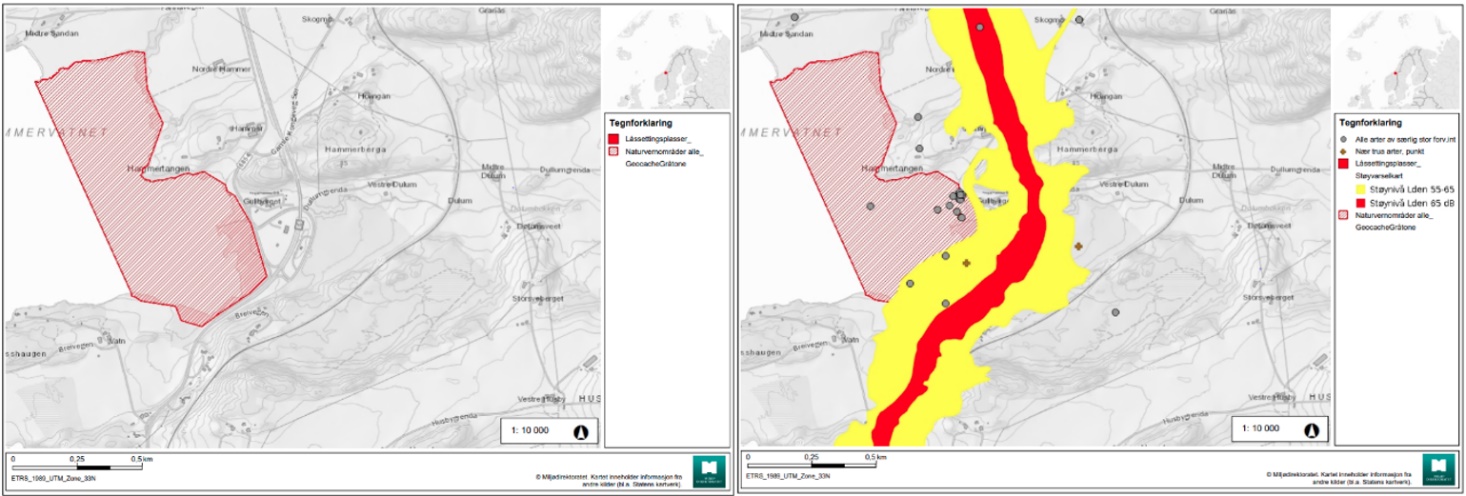 Figur : Til venstre er verneområdet markert, og til høyre ser en hvordan støypåvirkningen er i dag. Data hentet fra Naturbasekart levert av Miljødirektoratet. Punktene i kartet til høyre er arter som er registrert som er av forvaltningsinteresse. Det omsøkte tiltaket vil kraftig forverre situasjonen i så lang tid at det er snakk om varige konsekvenser.Ved å bruke gamle E6 trasen som omleggingsvei, blir det et stort problem med økt støy som vil påvirke områda der det er gjort observasjoner av arter med særlig stor forvaltningsinteresse. Denne problematikken blir ikke nevnt i kapitel 7 «Støy fra bygge- og anleggsvirksomhet og midlertidig veiomlegging» i Støyfaglig fagrapport. Brekke og Strand 2021  som søknaden viser til.Hekkende fugler og dyr bruker verneområdet nettopp fordi kvaliteten på områda er spesielt gode her. Alternativt oppholdssted er ikke lett å finne og tiltakets varighet over flere år vil påvirke lokalt fugleliv i tiden framover. Dette er arter som Sothøne (Fulica atra), Myrrikse (Porzana porzana), Havelle (Clangula hyemalis), Knekkand (Spatula querquedula) mfl.  Noen arter bruker området til hekking, noen som rasteplass og noen bur i området hele året. Felles for de fleste dyr som bruker området er at støy, både visuelt og fra trafikk/anlegg vil kunne redusere mulighetene for reproduksjon og overlevelse. Støy kan påvirke på mange måter, den kan for eksempel maskere eller hindre lyd som dyr bruker. Støyen påvirker kommunikasjon, hvordan dyr bruker områder og reproduksjon. Verneområdet har mange grupper dyr som blir negativt påvirket, som amfibier, fugler, fisker og noen rovdyr. Når støy kjem så nært på vernegrensen så vil det i sterk grad kunne påvirke leveforholda i verneområdet.I digitalt informasjonsmøte om byggestart for E6 Kvithammar-Åsen 01.02.2022 presiserte Hæhre Entreprenør at omkjøringsruten med bruk av gamle E6 langs Hammervatnet forutsetter en utvidelse og forsterking til for å handtere trafikken. Konsekvensene av en slik utvidelse og forsterkning er ikke nevnt i søknaden. Tiltaket må konsekvensutredes ettersom det ligger ved grensa til verneområdet.Den støyfaglige fagrapporten er så mangelfull at utredningen etter vårt syn må utføres på nytt.  Alle veiomlegginger må konsekvensutredes før «Søknad om utslippstillatelse for Nye Veier AS for midlertidig anleggsarbeider i dagsonen for ny E6 ved Hammervatnet (Vassmarka) i Levanger kommune» kan tas opp til ny høringsrunde.Lysforurensing.Lysforurensing blir fremhevet som et problem av mange forskere, blant anna Gillings, S. and Scott, C. (2021) som ser på korleis fugler blir påvirket av lysforurensing.  Det blir i NINA rapport 1081 “Effekter av kunstig nattbelysning på naturmangfoldet - en litteraturstudie” Follestad, A. 2014 lagt fram mange problemstillinger som et slikt prosjekt som er planlagt kjem innom og vi anbefaler at byggherre og utbyggere følger opp denne rapporten, samt innhenter ny kunnskap på området. Noen punkt som må tas hensyn til:Det er i dag lite lysforurensing langs gamle E6 som det er planlagt omkjøringsveg på. Ekstra lys kan påvirke mange arter som hekker langs vatnet. Ei mørk natt gir trygghet fra predatorer. Med lys fra vei, trafikk og næringsvirksomhet kan mange arter miste denne tryggheten. Fugler har en tendens til å trekke mot lys, og det finnes eksempler på funn av mye død fugl under master, tårn og lignende. Hvordan skal dette hindres?Lyset kan bli et problem for insekter som oppfatter polarisert lys. Dei kan da ta feil av overflata på vannet, asfalt og andre overflater som polariserer lyset. Insekter kan være føde for fugler og andre dyr, lyset vil da kunne både direkte og indirekte påvirke dyras overlevelse og reproduksjon. Insekt kan f.eks. ha problem med å skille asfalt og vann i kunstig lys, problemet er at egglegging kan skje på asfalt istedenfor i vannet. Biler kan lyse langt ut over vatnet, og kan blende frosker ved at kjemiske stoffer i øyet brytes ned. Det tar mange timer før de får tilbake normalt syn. Plan for tiltak eller endringer for å begrense skaden må på plass før ny høring.Avsluttende ord.Nye Veier kom i en pressemelding den 31. august 2021 med positive signaler om at de i større grad skal vurdere veiutbygging ut fra et bærekraftig perspektiv. Det ble og presisert at veier må bygges på en måte som skåner natur og miljø. I en oppfølgende avisartikkel på nrk.no 01.september forteller administrerende direktør i Nye Veier Anette Aanesland at alle strekninger skal vurderes i større grad ut fra et bærekraftig perspektiv, men legger til at alle strekninger ikke er egnet for gjenbruk. Området Vassmarka og omegn er et område som på mange punkt må vurderes på nytt da den økologiske funksjonen til våtmarksområdet vil få negative følger ved foreslått plan. Her har Nye Veier mulighet å sette ut i praksis de signalene som er blitt gitt. Eksisterende vei er god nok, det er mer samfunnsøkonomisk å oppdatere eksisterende veistrekning i dette området med rensing av avrenningsvatnet framfor å bygge en firefelts motorveg som det ikke er behov for eller dekning for med tanke på politiske signal i Hurdalsplattformen  som vil at en skal:Legge til rette for at jernbanen kan ta en større andel av både persontrafikk og godstrafikk.Stoppe videre konkurranseutsetting av persontrafikken på jernbanen.Ved å stadig bygge ned og forringe naturområder samtidig som mer miljøvennlige transportmetoder blir konkurranseutsett så brenn en lyset i begge ender.Konklusjon.Naturvernforbundet mener at søknaden og grunnlaget den bygger på ikke er god nok, den kan derfor ikke godkjennes. Søknaden svarer ikke godt nok på hvordan naturmangfoldlovens §§ 8 til 12 skal bli ivaretatt. Innlegg til trønderdebatt 18.mars, trykket i Trønder-Avisa 22.mars 2022Ny E6 gjennom Levanger ødelegger matjord, natur og dyrelivNye Veier står nå på for å bygge en firefelts E6 gjennom Innherred under mottoet; mest mulig vei for pengene. Mottoet dekker dessverre bare økonomi, og ikke et helhetlig samfunnsansvar. Vi mener at en mer skånsom utbygging, der eksisterende E6 benyttes mest mulig, er best for vår felles framtid, for matjord, natur, mennesker, fugle- og dyreliv. Nye Veier har søkt om utslippstillatelse for midlertidig anleggsarbeid ved Hammervatnet (Vassmarka) i Levanger. Vi mener at søknaden ikke kan godkjennes fordi naturmangfoldloven ikke er ivaretatt. Området ved Hammervatnet har verneverdige naturkvaliteter. Våtmarker er spesielt viktig for fugler, men også en rekke andre arter. Det er svært bekymringsfullt at det planlegges oppfylling av to næringsareal i området vest for eksisterende E6, som i praksis vil fungere som et deponi for sprengningsmasser med plast og sprengstoffrester. Hugging av vegetasjon rundt verneområdet har allerede startet. Vegetasjon demper støy, støv fra trafikk og lysforurensing. Vi mener at forringelsen av området rundt verneområdet må stanses nå. Ved å bruke gamle E6 trasen som omleggingsvei, blir det et stort problem med økt støy for hekkende fugler og dyr. Støy vil kunne redusere mulighetene for reproduksjon og overlevelse. Den støyfaglige rapporten er så mangelfull at den må utføres på nytt.  Innherred med kommunene Levanger, Verdal, Inderøy og Steinkjer er et stort sammenhengende landbruksområde med stor sysselsettingseffekt. Effekten kommer direkte i jordbruksnæringen, i næringer som prosesserer jordbruksprodukter og tjenesteytende næringer relatert til primærproduksjon. Vår matjord ligger hovedsakelig under den marine grense og tilhører de områdene i landet med muligheter for dyrking av de fleste vekstene som subarktisk klima tillater, herunder også matkorn til brød og bygg til malting av øl. Vi har et gunstig klima langs fjorden og sjelden tørke. Vi som lever av fotosyntesen, vet at dyrka mark er det billigste å bygge på. Vi har hørt røverhistorier om flytting av matjord, men i praksis fungerer det ikke. På Innherred har vi også godt utdannede bønder, god organisering og et enestående samhold i næringen.Vei og veiutbygginger medfører tap av dyrket mark. Den nasjonale jordvernstrategien er skjerpet. Som følge av krigsutbrudd på det Europeiske kontinent, er det tegn til en reell frykt for knapphet på visse matvarer i tiden som kommer. Vi bør øke vår selvforsyningsevne. Gjødselpriser har økt 140-170 % på under ett år og energipriser har steget. Hvert eneste dekar jord vil være viktig i årene som kommer. Det er mer samfunnsøkonomisk å oppdatere eksisterende E6 framfor å bygge en firefelts motorveg med betydelige skadevirkninger for jordbruk, natur og dyreliv. Rapport fra Vegdirektoratet stadfester at 2/3 veg med 90 km/t er mer samfunnsnyttig både med tanke på pris, arealbeslag, støy, trafikksikkerhet og miljøkonsekvenser enn en 4-felts 110 km/t veg.I Hurdalsplattformen står det at regjeringen vil legge til rette for at jernbanen kan ta en større andel av både persontrafikk og godstrafikk. Det er et mål vi støtter fullt ut.Grunneierlaget i Levanger
Leder Aksel StokkeNaturvernforbundet i Trøndelag
Leder Magne Vågsland
Innlegg i Adressa 6.april 2022Dyr og dårlig motorveiTorsdag 31. mars hadde Jacob Lindberg et debattinnlegg hvor han mener kritikken mot fire felts motorvei gjennom fylket savner perspektiv. Hovedankepunktet synes å være at forskjellen mellom en vei på 90 og 110 km/t fartsgrense er et par meter bredde, og at det ikke er noe å bry seg om. Han trekker også fram samfunnsøkonomi som begrunnelse for 110 km/t.Savnet av perspektiv går begge veier, Lindberg! Selv om en firefelts motorvei med 110 km/t i teorien bare er fem meter bredere enn en to/trefeltsvei, er det andre faktorer som utgjør langt større forskjeller for natur, matproduksjon, kultur og økonomi.Langt strengere krav til svinger, bakketopper, av- og påkjøringsramper gjør en fire felts motorvei med 110 km/t svært lite fleksibel. Svingradiusen øker fra 400 til 800 meter. Norge må rett og slett bygges om for å oppfylle kravene. For eksempel kan ikke veien gå rundt Fiborgtangen, men må enten gå i tunell eller gjennom noe av den beste matjorda i Norge. Der naturen er mer variert enn på Innherred ser vi enorme skjæringer og fyllinger. Alt dette har en høy pris! Prisen er omkring 200 millioner kroner per kilometer vei. Åsen – Steinkjer er beregnet til 13 milliarder kroner, og det er før prisøkningene som nå varsles. Selv Nye Veier har nå gått bort fra at prosjektene skal være samfunnsøkonomisk lønnsomme, de er svært ulønnsomme. Og staten tar ikke hele regninga – det vil koste mange hundre kroner i bompenger å kjøre gjennom fylket. På toppen av dette får vi store og til dels meget store negative konsekvenser for klima, natur, matproduksjon, kulturminner og folkehelse. Klimautslippene øker blant annet på grunn av mer bruk av betong, drivstoff-forbruk øker med 18 % for bensinbil og 36 % for elbil. Inngrep i myr øker CO2-utslippene. Økt fart gir økt utslipp av mikroplast fra dekkene.En to/tre felts vei med 90 km/t er langt billigere løsning, som delvis allerede er på plass og som fungerer utmerket.  En slik vei har mulighet til å bli samfunnsøkonomisk lønnsom og kan tilpasses landbruk, natur og bebyggelse. Naturvernforbundet mener vi skal ta vare på de veiene vi allerede har, før vi bygger nye og dyre motorveier. Skal vi regne på spart tid, vil utbedring og vedlikehold av fylkesveiene utgjøre større besparelser.Så det er ikke et par meter bredere vei som skaper opprør, Lindberg. 
Velkommen til møte i Trønderhallen på Levanger onsdag 6. april kl. 18.00. Da kan du lære mer om konsekvensene av planene.Naturvernforbundet i Trøndelagv/ styret.Lagt ut på trønderdebatt og innherred sine nettsider 3.oktober, trykket i Innherred 4. oktober 2022Naturvernforbundet og Grunneierlaget i Levanger fraråder 110 km/t på ny E6Nye Veier utreder nå strekningen på E6 mellom Åsen og Steinkjer. Naturvernforbundet og Grunneierlaget i Levanger vil fraråde veialternativer med 110 km/t. Slike  alternativ vil ødelegge store arealer med matjord, helt unødvendig. Alternativer med en hastighet på 110 km/t krever en strakere E6 med slakere svinger enn det dagens vei har. Det vil si at dagens veitrasé ikke kan brukes. For eksempel kan veien ikke legges rundt Fiborgtangen som i dag. Dermed vil 110 km/t-alternativet kreve at det legges en helt ny veitrasé med tap av store mengder dyrket mark. På god dyrkbar jord kan vi på ett mål dyrke korn nok til ca. 1.000 brød (jordvern.no). Dagens strekning fra Åsen til Vist i Steinkjer er omkring 60 km. En vei med 110 km/t har en anbefalt bredde på 23 meter. Dersom halvparten av denne vegen går over dyrkbar mark, vil det forsvinne 690 dekar, som tilsvarer opp mot 690.000 brød, per år. Regjeringen har i Hurdalsplattformen et mål om at det skal maksimalt nedbygges 3.000 dekar med dyrkbar mark i løpet av ett år Dette er et uttrykk for at dyrkbar mark er verdifull. Å bruke den til å komme fram noen sekunder tidligere er ikke i tråd med målet. En fjerdedel av hele årskvoten blir nedbygget bare på denne 6 mil strekningen.  I Norge er ca. 3 % av landarealet dyrket mark, og den kan vanskelig erstattes. Derfor mener vi at å bygge en ny bred europavei gjennom et av Norges beste landbruksområder er et helt feil sted å begynne. Vi er alle forpliktet til å verne om den dyrkede marka og matjorda vi har. Det siste året har vært preget av alt fra naturkatastrofer, hete og tørke over flere kontinenter samt en svært alvorlig krig. Med bakgrunn i dette har vi for alvor fått se hvor sårbare vi mennesker og verden er med tanke på matproduksjon og tilgang til dyrkbar mark. En øvre hastighet på 110 km/t øker utslippet av mikroplast i naturen og øker forbruket av energi. Når farten økes fra 80 km/t til 110 km/t økes energiforbruket på en elbil med 60 %, mens det for en fossilbil øker med 30 % (www.veier24.no). I tillegg økes dekkslitasjen med 30 %. Bildekk er ifølge forskning.no den største kilden til mikroplast på land, med over 40 % av all mikroplastutslipp. Målet må være å redusere utslipp.  En vei med 110km/t vil være svært mye dyrere å bygge enn en vei med 90 km/t. En mer kostbar vei vil også medføre økte bomveikostnader for bilistene. I tillegg vil økt dekkslitasje og økt forbruk av drivstoff bli som en «usynlig bom» på veien. Også om man ser på den lokale nytten, vil også en vei med 110 km/t være det dårligste alternativet. En slik vei har et betydelig mindre antall av- og påkjørsler. Det vil påvirke lokale aktører og beboere. En E6 med 110 km/t innebærer kun fire av- og påkjørsler mellom Åsen og Steinkjer. Dette vil f.eks. føre til kun én avkjørsel fra Levanger sentrum og ikke tre slik som dagens E6 har. En slik løsning vil føre til økt bruk av lokalveinettet, gjennom Levanger sentrum. Dette ville også føre til at mye trafikk må ta en omvei for å komme seg til de få av -og påkjørslene. Innspart tid med økt fartsgrense på E6, vil gå tapt på en lengre kjørevei, og føre til en større slitasje på de kommunale veiene. Om man ser på nytten for næringslivet, så er hovedparten av trafikken med lastebiler/tungtrafikk, og disse har som kjent en sperre på 90 km/t og kan ikke nyttegjøre seg høyere fart. Dermed står vi igjen med at det kun er noen få av oss som vil spare tid på en slik vei, og det er i hovedsak de som kjører tvers gjennom regionen. Ikke vi som bor her.Vi ser at redaktøren i Innherred den 17. september, ser ut til å mene at jordvernet må ofres for å få bort trafikkulykkene på E6. Blir E6 bygget ut for 110 km/t, vil hovedtyngden av lokaltrafikken fortsatt gå på dagens veitraseer med like stor ulykkesbelastning som nå. En ny E6, med mest mulig bruk av eksisterende veitrase, med utbedring av utsatte strekninger, vil derfor kunne redusere antall ulykker. Statens vegvesens rapporter viser dog at det er mange årsaker til trafikkulykker. Ulykker skjer på grunn av forhold ved sjåfør, kjøretøy, fart, vei og føreforhold. Nylig har Havarikommisjonen for trafikk slått fast at veiutformingen på en ny firefelts motorvei var sterkt medvirkende til en dødsulykke, så «billige» motorveier med 110 km/t faktisk går på trafikksikkerheten løs. Trafikksikkerhet er viktig, men krever enorme kompenserende tiltak ved høye hastigheter.Naturvernforbundet og Grunneierlaget i Levanger mener at en fremtidig E6 på Innherred må utformes slik mesteparten av dagens trasé kan benyttes. Da vil minst mulig dyrkbar matjord, bebyggelse og natur berøres. Vi ønsker at vår region skal kunne fortsette å være en stor produsent av mat til det norske folk. Aksel Stokke 
Grunneierlaget i LevangerGøril Aas Hustad
Naturvernforbundet i LevangerMagne Vågsland
Naturvernforbundet i TrøndelagInnlegg på tronderdebatt.no 26 april 2022Dårlig miljøprofil for Levanger kommune og Fiskå Mølle på Fiborgtangen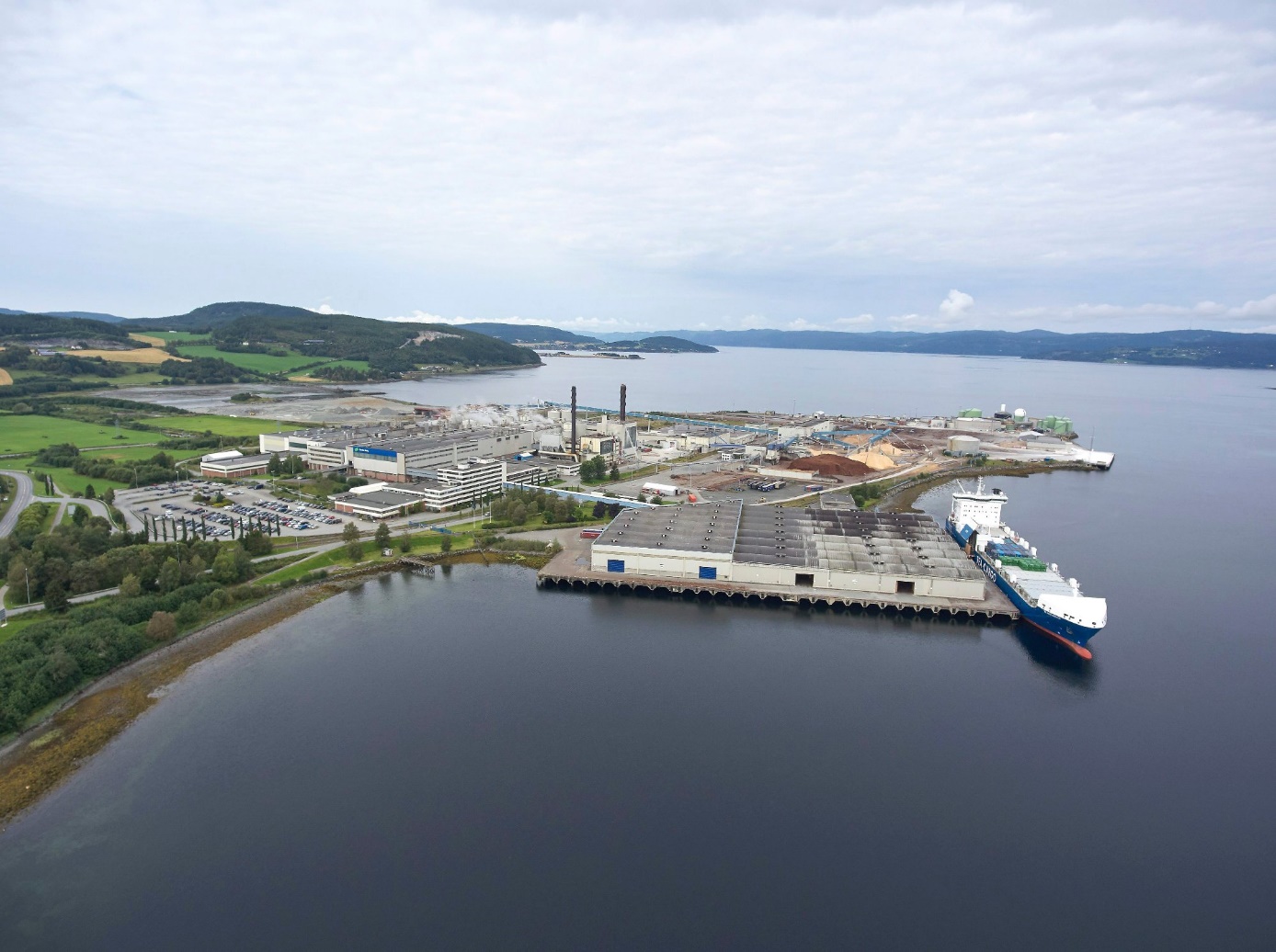 Naturvernforbundet mener at kommunen har ansvar for å legge til rette for virksomhet på Fiborgtangen som kan oppfylle dagens krav til miljø og bærekraft, skriver Magne Vågsland og Gøril Aas Hustad i Naturvernforbundet. Foto: Johan Arnt NesgårdPolitikerne i Levanger skal i mai behandle søknad fra Fiskå mølle om å fylle ut et nytt stort område i Hotranbukta ved Norske Skog på Skogn. Cirka 22.000 nye kvadratmetre skal fylles ut i sjøen til nytt kaianlegg, nye bygninger for produksjon, siloer, lager og administrasjon. Utbyggingen vil grense til 200 dekar våtmark i Hotranbukta, som ble kjøpt av Miljødirektoratet i 2021 med sikte på vern av området som naturreservat. Naturvernforbundet i Levanger er enige med Statsforvalteren, Trøndelag fylkeskommune, BirdLife Norge og Levanger jeger- og fiskerlag om at søknaden fra Fiskå mølle ikke må innvilges. Utbyggingen vil være i strid med byggeforbudet i 100-metersbeltet langs sjøen, allmene friluftsinteresser, beitehensyn for truede fuglearter og sjøørretbestanden. Planene for utbyggingen er så omfattende at de kommer i konflikt med verneinteressene. Den samlede belastningen for bløtbunnsområder i sjø og deltaområder i Trondheimsfjorden er stor. Hotrandeltaet er et av få deltaområder som fortsatt er forholdsvis intakt, etter at elvedeltaer i Orkanger, Trondheim, Hommelvik, Stjørdal, Levanger, Verdal, Steinkjer og Namsos er bygget ut. Hotrandeltaet er et av de beste fugleområdene som er igjen i Trøndelag og er svært viktig for en lang rekke fuglearter, sjøørret og mindre organismer. Hotrandeltaet er et av 80 områder i Norge som er særlig viktig for naturmangfold og fugler etter internasjonale kriterier. Ifølge BirdLife er det registrert 180 ulike fuglearter der, av disse er 22 arter rødlista. Området er spesielt viktig som rasteplass for vadefugler som hekker i våre fjellområder. Utbyggingen vil skade beiteområdet for truede fuglearter og ødelegge bestanden av sjøørrett.  Naturvernforbundet mener at kommunen har ansvar for å legge til rette for virksomhet på Fiborgtangen som kan oppfylle dagens krav til miljø og bærekraft. Politikerne i Levanger må derfor avslå søknaden om utbygging fra Fiskå mølle. Utbyggigen er for omfattende til å kunne tas som dispensasjon, den vil kreve en reguleringsplan. Levanger kommune pådrar seg en svært negativ miljøprofil, hvis den godkjenner utbygging slik at det særlig verdifulle naturmangfoldet i Hotranbukta blir ødelagt. Det kommunale selvstyret, innebærer ingen rett til å ødelegge vernet natur.  En utbygging med store negative konsekvenser for Hotranbukta, vil også skade Fiskå mølle sin miljøprofil.  Sabima rangerer kommuner etter hvor godt de tar vare på naturmangfoldet. I 2020/21 sto det så dårlig til i Levanger, at jumboplassen ikke var langt unna. Det er liten tvil om at kunnskap om naturens mangfold og verdi må økes i Levanger. Magne VågslandLeder Naturvernforbundet i TrøndelagGøril Aas HustadLeder Naturvernforbundet i LevangerSendt til NorConsult 9. september 2022Høyringsfråsegn til «Varsel om oppstart av planarbeid Norske Skog Skogn, endring av eksisterende reguleringsplan»Innlegg på tronderdebatt.no 2. september, også sendt til Innherred, ilevanger og Levanger kommunes postmottak, trykket i Innherred 6. september 2022Skal vi bruke strøm til kryptograving i Levanger? Det spanske selskapet MH Technology AS er i ferd med å etablere seg i de tidligere Grilstad-lokalene i Åsen sentrum, der de ifølge media ønsker å drive datasenter og kryptograving. Etableringen krever enten dispensasjon fra reguleringsplanen for Åsen, eller en ny reguleringsplan. Naturvernforbundets råd til politikerne er å si nei til etableringen. Dagens Næringsliv har i det siste hatt flere artikler om kryptovaluta i Norge og hvordan dette er helt ute av kontroll. Den 13.juni skriver avisa at kryptofabrikkene i fjor hadde tilgang til 120 MW. Dette utgjør ca. 1 TWh i strømforbruk ved full produksjon gjennom året. Det tilsvarer hele årsproduksjonen av kraft fra de 80 vindturbinene på Storheia på Fosen på 1000 GWh. Etterspørselen etter kraft vil øke framover, og staten må ta sitt ansvar og prioritere hvilke formål krafta skal brukes til. Naturvernforbundet mener at vi trenger mer elektrisk kraft til det grønne skiftet, og at energi og arealer ikke bør prioriteres brukt til energiintensiv utvinning av kryptovaluta, slik som bitcoin. Kryptofabrikkene etablerer seg gjerne i kontainere på steder der de har tilgang til billig kraft. Hvilke kraftavtaler de har inngått og hvor lang varighet de har, er det vanskelig å få innsikt i. Hvis kraftprisen stiger, flyttes konteinerne til et nytt sted som kan tilby kraft til en billigere pris. Utenlandske finansselskap i skatteparadis vil utnytte vår fornybare energi til lav pris. Kryptofabrikker driftes med få ansatte, og det er vanskelig å se hvilken verdiskapning de bidrar med i Norge. Ingen steder blir spillvarmen utnyttet.Uten en prioritering av strømforbruk og økt satsing på energieffektivisering, vil vi få et økt press på natur og naturverdier. Mange kryptofabrikker krever utbygging av småkraftverk. Det har allerede fått negative konsekvenser for naturmangfoldet i Drangedal og Fyresdal. Statnett har ikke annet valg enn å gi elektrisk kraft til de som ber om det ut fra "først til mølla". Statnett ønsker seg kriterier som gjør at de kan prioritere. Det regjeringsoppnevnte Strømnettutvalget som la frem sin NOU nylig, anbefaler dessverre ikke en prioritering av hva som skal få tilgang til strømnettet. Utvalgets forslag kan bidra til at de minst realistiske planene ikke går videre og at det ryddes litt i køen. Men det er ikke nok. Naturvernforbundet krever kriterier fra staten som gjør at innmeldte behov for mer elektrisk kraft kan prioriteres. Naturvernforbundet krever også at staten opphever dagens avgiftsfordeler for energikrevende datasentre som produserer kryptovaluta. I en tid med klima-, natur- og strømkrise må vi prioritere nøye hva vi bruker vår energi og våre arealer til. Naturvernforbundet mener at det er uansvarlig å sløse energi på å utvinne kryptovaluta. Det er også uansvarlig statlig politikk og overlate hele ansvaret i slike saker til den enkelte kommune. Naturvernforbundet vil råde alle kommuner til å kjenne sitt samfunnsansvar, og hindre etablering av miljøskadelige og energiintensive kryptofabrikker. Inntil statlige prioriteringer er på plass, oppfordrer vi politikerne i Levanger til å ta ansvar og si nei til etablering av kraftkrevende kryptoutvinning. Magne VågslandNaturvernforbundet i TrøndelagGøril Aas HustadNaturvernforbundet i Levanger